SEC Form 4FORM 4Check this box if no longer subject to Section 16. Form 4 or Form 5 obligations may continue. See Instruction 1(b).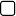 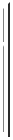 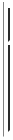 or Section 30(h) of the Investment Company Act of 1940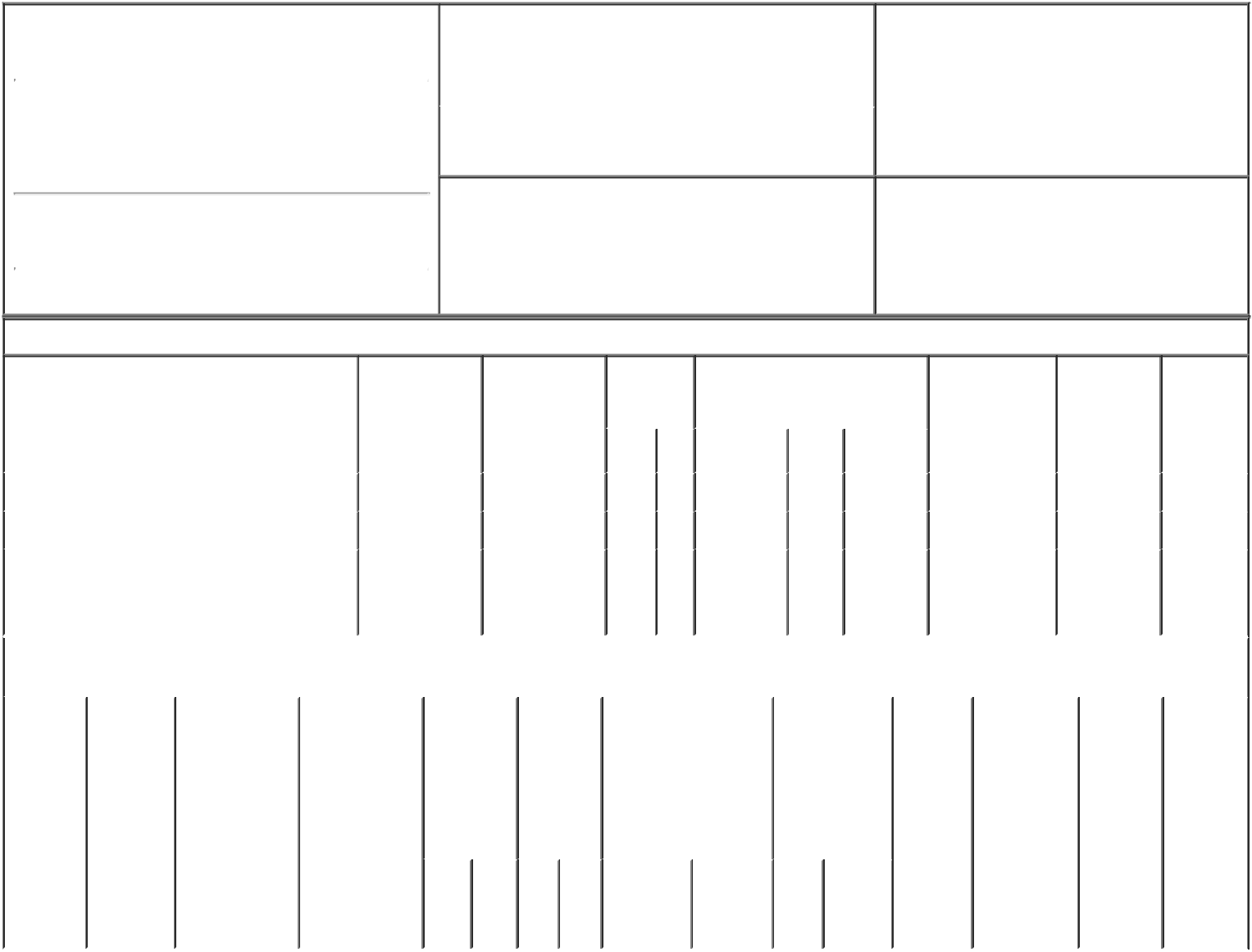 Relationship of Reporting Person(s) to Issuer (Check all applicable)Chairman & CEO4. If Amendment, Date of Original Filed (Month/Day/Year)	6. Individual or Joint/Group Filing (Check ApplicableLine)X	Form filed by One Reporting PersonForm filed by More than One ReportingPersonTable I - Non-Derivative Securities Acquired, Disposed of, or Beneficially OwnedIntentional misstatements or omissions of facts constitute Federal Criminal Violations See 18 U.S.C. 1001 and 15 U.S.C. 78ff(a). Note: File three copies of this Form, one of which must be manually signed. If space is insufficient, see Instruction 6 for procedure.Persons who respond to the collection of information contained in this form are not required to respond unless the form displays a currently valid OMB Number.UNITED STATES SECURITIES AND EXCHANGE COMMISSIONWashington, D.C. 20549Washington, D.C. 20549OMB APPROVALOMB APPROVALOMB APPROVALOMB APPROVALOMB APPROVALOMB APPROVALSTATEMENT OF CHANGES IN BENEFICIAL OWNERSHIPSTATEMENT OF CHANGES IN BENEFICIAL OWNERSHIPOMB Number:3235-0287STATEMENT OF CHANGES IN BENEFICIAL OWNERSHIPEstimated average burdenEstimated average burdenEstimated average burdenEstimated average burdenEstimated average burdenEstimated average burdenFiled pursuant to Section 16(a) of the Securities Exchange Act of 1934hours per response:0.5Filed pursuant to Section 16(a) of the Securities Exchange Act of 1934Filed pursuant to Section 16(a) of the Securities Exchange Act of 19341. Name and Address of Reporting Person*1. Name and Address of Reporting Person*1. Name and Address of Reporting Person*1. Name and Address of Reporting Person*2. Issuer Name and Ticker or Trading Symbol2. Issuer Name and Ticker or Trading Symbol2. Issuer Name and Ticker or Trading SymbolSPILMAN ROBERT H JRSPILMAN ROBERT H JRBASSETT FURNITURE INDUSTRIESBASSETT FURNITURE INDUSTRIESSPILMAN ROBERT H JRSPILMAN ROBERT H JRINC [ BSET ]INC [ BSET ]INC [ BSET ]INC [ BSET ]INC [ BSET ]INC [ BSET ](Last)(First)(Middle)(Last)(First)(Middle)3525 FAIRYSTONE PARK HWY3. Date of Earliest Transaction (Month/Day/Year)3525 FAIRYSTONE PARK HWY01/17/2019P O BOX 62601/17/2019P O BOX 626XDirector10% OwnerXOfficer (give titleOther (specifyXbelow)below)below)below)(Street)(Street)BASSETTVA24055(City)(State)(Zip)1. Title of Security (Instr. 3)1. Title of Security (Instr. 3)1. Title of Security (Instr. 3)2. Transaction2. Transaction2A. Deemed2A. Deemed3.4. Securities Acquired (A) or4. Securities Acquired (A) or4. Securities Acquired (A) or4. Securities Acquired (A) or5. Amount of5. Amount of5. Amount of5. Amount of6. Ownership6. Ownership7. Nature7. NatureDateExecution Date,Execution Date,TransactionDisposed Of (D) (Instr. 3, 4 and 5)Disposed Of (D) (Instr. 3, 4 and 5)Disposed Of (D) (Instr. 3, 4 and 5)Disposed Of (D) (Instr. 3, 4 and 5)Disposed Of (D) (Instr. 3, 4 and 5)SecuritiesSecuritiesSecuritiesSecuritiesForm: DirectForm: Directof Indirectof Indirect(Month/Day/Year)(Month/Day/Year)if anyCode (Instr.BeneficiallyBeneficiallyBeneficiallyBeneficially(D) or Indirect(D) or IndirectBeneficialBeneficial(Month/Day/Year)(Month/Day/Year)8)Owned FollowingOwned FollowingOwned FollowingOwned Following(I) (Instr. 4)(I) (Instr. 4)OwnershipOwnershipReportedReportedReportedReported(Instr. 4)(Instr. 4)ReportedReportedReportedReported(Instr. 4)(Instr. 4)Code   VAmountAmount(A) orPriceTransaction(s)Transaction(s)Transaction(s)Transaction(s)Code   VAmountAmount(D)Price(Instr. 3 and 4)(Instr. 3 and 4)(Instr. 3 and 4)(Instr. 3 and 4)(D)(Instr. 3 and 4)(Instr. 3 and 4)(Instr. 3 and 4)(Instr. 3 and 4)Common StockCommon Stock01/17/201901/17/2019A6,000(1)6,000(1)A$18.76(2)$18.76(2)187,481(3)187,481(3)187,481(3)187,481(3)DCommon StockCommon Stock16,13916,13916,13916,139ISpouseSpouseLucyLucyCommon StockCommon Stock13,94713,94713,94713,947IBassettBassettTrustTrustTable II - Derivative Securities Acquired, Disposed of, or Beneficially OwnedTable II - Derivative Securities Acquired, Disposed of, or Beneficially OwnedTable II - Derivative Securities Acquired, Disposed of, or Beneficially OwnedTable II - Derivative Securities Acquired, Disposed of, or Beneficially OwnedTable II - Derivative Securities Acquired, Disposed of, or Beneficially OwnedTable II - Derivative Securities Acquired, Disposed of, or Beneficially OwnedTable II - Derivative Securities Acquired, Disposed of, or Beneficially OwnedTable II - Derivative Securities Acquired, Disposed of, or Beneficially OwnedTable II - Derivative Securities Acquired, Disposed of, or Beneficially OwnedTable II - Derivative Securities Acquired, Disposed of, or Beneficially OwnedTable II - Derivative Securities Acquired, Disposed of, or Beneficially OwnedTable II - Derivative Securities Acquired, Disposed of, or Beneficially OwnedTable II - Derivative Securities Acquired, Disposed of, or Beneficially Owned(e.g., puts, calls, warrants, options, convertible securities)(e.g., puts, calls, warrants, options, convertible securities)(e.g., puts, calls, warrants, options, convertible securities)(e.g., puts, calls, warrants, options, convertible securities)(e.g., puts, calls, warrants, options, convertible securities)(e.g., puts, calls, warrants, options, convertible securities)(e.g., puts, calls, warrants, options, convertible securities)(e.g., puts, calls, warrants, options, convertible securities)(e.g., puts, calls, warrants, options, convertible securities)1. Title of2.3. Transaction3A. Deemed4.5. Number6. Date Exercisable and6. Date Exercisable and6. Date Exercisable and7. Title and7. Title and8. Price of8. Price of8. Price of9. Number of9. Number of10.10.11. Nature11. NatureDerivativeConversionDateExecution Date,TransactionTransactionofExpiration DateExpiration DateExpiration DateAmount ofAmount ofDerivativeDerivativeDerivativederivativederivativeOwnershipOwnershipof Indirectof IndirectSecurityor Exercise(Month/Day/Year)if anyCode (Instr.Code (Instr.Derivative(Month/Day/Year)(Month/Day/Year)(Month/Day/Year)SecuritiesSecuritiesSecuritySecuritySecuritySecuritiesSecuritiesForm:Form:BeneficialBeneficial(Instr. 3)Price of(Month/Day/Year)8)SecuritiesUnderlyingUnderlying(Instr. 5)(Instr. 5)(Instr. 5)BeneficiallyBeneficiallyDirect (D)Direct (D)OwnershipOwnershipDerivativeAcquiredDerivativeDerivativeOwnedOwnedor Indirector Indirect(Instr. 4)(Instr. 4)Security(A) orSecurity (Instr. 3Security (Instr. 3FollowingFollowing(I) (Instr. 4)(I) (Instr. 4)Disposedand 4)ReportedReportedof (D)Transaction(s)Transaction(s)Transaction(s)Transaction(s)(Instr. 3, 4(Instr. 4)(Instr. 4)and 5)AmountorNumberDateExpirationExpirationofCode  V(A)   (D)ExercisableDateDateTitleSharesExplanation of Responses:Explanation of Responses:Explanation of Responses:1. Restriction on sale and risk of forfeiture until vesting (2021-01-17) or earlier upon death or disability. Also subject to stock ownership guidelines.1. Restriction on sale and risk of forfeiture until vesting (2021-01-17) or earlier upon death or disability. Also subject to stock ownership guidelines.1. Restriction on sale and risk of forfeiture until vesting (2021-01-17) or earlier upon death or disability. Also subject to stock ownership guidelines.1. Restriction on sale and risk of forfeiture until vesting (2021-01-17) or earlier upon death or disability. Also subject to stock ownership guidelines.1. Restriction on sale and risk of forfeiture until vesting (2021-01-17) or earlier upon death or disability. Also subject to stock ownership guidelines.1. Restriction on sale and risk of forfeiture until vesting (2021-01-17) or earlier upon death or disability. Also subject to stock ownership guidelines.1. Restriction on sale and risk of forfeiture until vesting (2021-01-17) or earlier upon death or disability. Also subject to stock ownership guidelines.1. Restriction on sale and risk of forfeiture until vesting (2021-01-17) or earlier upon death or disability. Also subject to stock ownership guidelines.1. Restriction on sale and risk of forfeiture until vesting (2021-01-17) or earlier upon death or disability. Also subject to stock ownership guidelines.1. Restriction on sale and risk of forfeiture until vesting (2021-01-17) or earlier upon death or disability. Also subject to stock ownership guidelines.1. Restriction on sale and risk of forfeiture until vesting (2021-01-17) or earlier upon death or disability. Also subject to stock ownership guidelines.1. Restriction on sale and risk of forfeiture until vesting (2021-01-17) or earlier upon death or disability. Also subject to stock ownership guidelines.2. Price of Bassett Furniture Industries Stock at the close of business 01/17/2019.2. Price of Bassett Furniture Industries Stock at the close of business 01/17/2019.2. Price of Bassett Furniture Industries Stock at the close of business 01/17/2019.2. Price of Bassett Furniture Industries Stock at the close of business 01/17/2019.2. Price of Bassett Furniture Industries Stock at the close of business 01/17/2019.3. Includes shares acquired under the 2000 and 2017 Employee Stock Purchase Plans in transactions exempt under Rule 16-3(A).3. Includes shares acquired under the 2000 and 2017 Employee Stock Purchase Plans in transactions exempt under Rule 16-3(A).3. Includes shares acquired under the 2000 and 2017 Employee Stock Purchase Plans in transactions exempt under Rule 16-3(A).3. Includes shares acquired under the 2000 and 2017 Employee Stock Purchase Plans in transactions exempt under Rule 16-3(A).3. Includes shares acquired under the 2000 and 2017 Employee Stock Purchase Plans in transactions exempt under Rule 16-3(A).3. Includes shares acquired under the 2000 and 2017 Employee Stock Purchase Plans in transactions exempt under Rule 16-3(A).3. Includes shares acquired under the 2000 and 2017 Employee Stock Purchase Plans in transactions exempt under Rule 16-3(A).3. Includes shares acquired under the 2000 and 2017 Employee Stock Purchase Plans in transactions exempt under Rule 16-3(A).3. Includes shares acquired under the 2000 and 2017 Employee Stock Purchase Plans in transactions exempt under Rule 16-3(A).3. Includes shares acquired under the 2000 and 2017 Employee Stock Purchase Plans in transactions exempt under Rule 16-3(A)./s/ Robert H. Spilman, Jr./s/ Robert H. Spilman, Jr./s/ Robert H. Spilman, Jr./s/ Robert H. Spilman, Jr./s/ Robert H. Spilman, Jr./s/ Robert H. Spilman, Jr.01/22/201901/22/201901/22/201901/22/2019** Signature of Reporting Person** Signature of Reporting Person** Signature of Reporting Person** Signature of Reporting Person** Signature of Reporting Person** Signature of Reporting PersonDateDateReminder: Report on a separate line for each class of securities beneficially owned directly or indirectly.Reminder: Report on a separate line for each class of securities beneficially owned directly or indirectly.Reminder: Report on a separate line for each class of securities beneficially owned directly or indirectly.Reminder: Report on a separate line for each class of securities beneficially owned directly or indirectly.Reminder: Report on a separate line for each class of securities beneficially owned directly or indirectly.Reminder: Report on a separate line for each class of securities beneficially owned directly or indirectly.Reminder: Report on a separate line for each class of securities beneficially owned directly or indirectly.Reminder: Report on a separate line for each class of securities beneficially owned directly or indirectly.* If the form is filed by more than one reporting person, see Instruction 4 (b)(v).* If the form is filed by more than one reporting person, see Instruction 4 (b)(v).* If the form is filed by more than one reporting person, see Instruction 4 (b)(v).* If the form is filed by more than one reporting person, see Instruction 4 (b)(v).* If the form is filed by more than one reporting person, see Instruction 4 (b)(v).* If the form is filed by more than one reporting person, see Instruction 4 (b)(v).